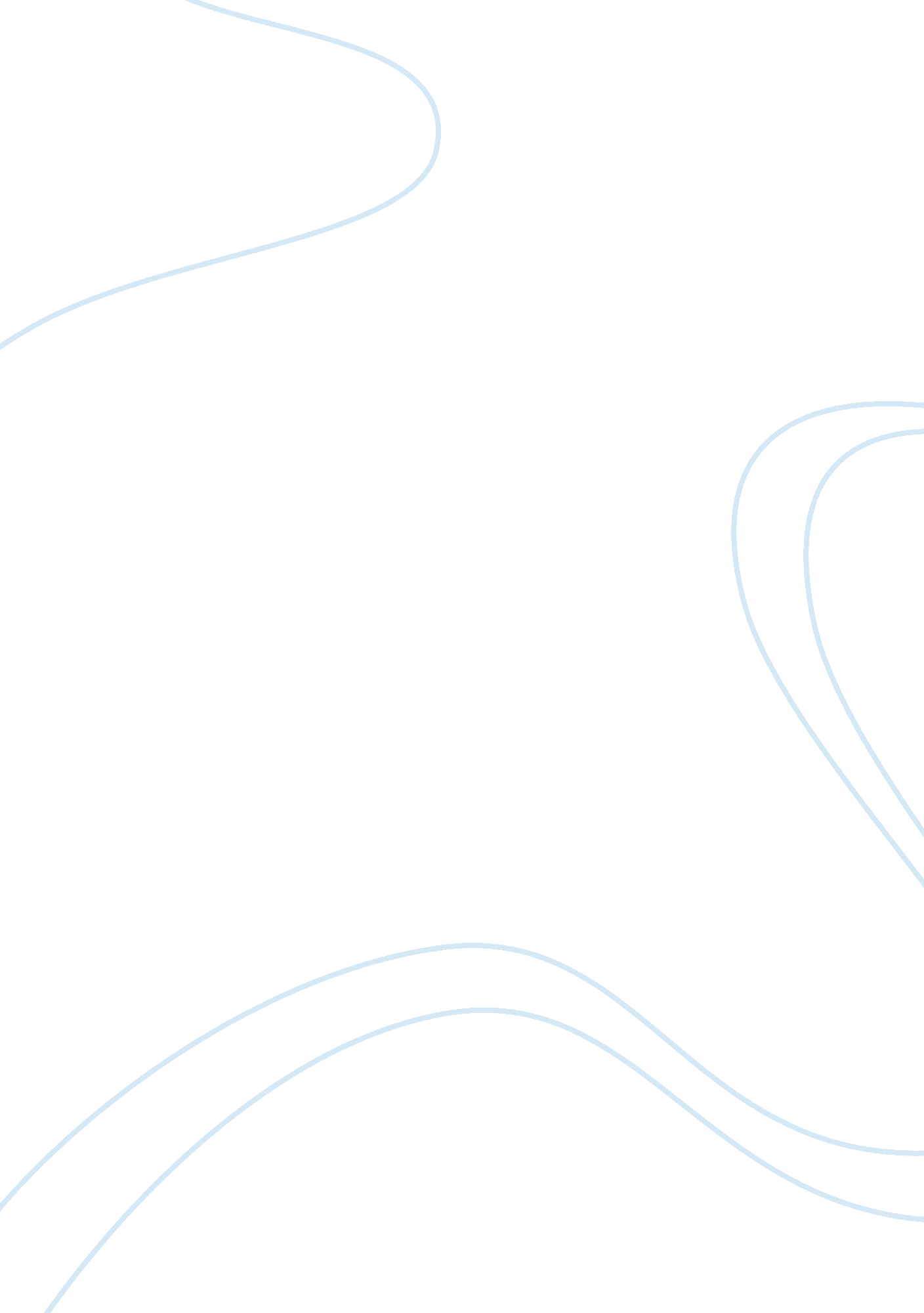 Is a college degree worth incurring significant debt essay sample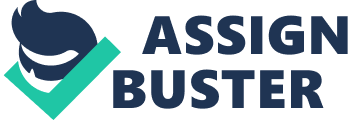 Is a college degree worth incurring significant debt? Everyone has their own opinion, but the reality to this question is a yes. The reason for is having a college degree gives you a better opportunity in life and a better or higher pay. At first it won’t seem like it when you are paying your college debt off but after you will see it. In Reality its worth getting significant debt to go to college. The reason for getting a college degree is worth incurring significant debt because it gives you a better opportunity in life. For example Say you go to college and you completed college after 4 years. Say you applied working for best buy as a manager and another person applied working for best buy as a manager but they have a high school degree. At the end you got hired but not the other person. The reason for is you have a college degree so it shows you have more knowledge and information than the person who has a high school degree. That’s the first reason why it’s worth incurring significant debt to go to college. The second reason for getting a college degree worth incurring significant debt because it gets you a higher pay in a job than having a high school degree. In fact it shows that people in the year of 2008 people with a high school degree working full time gets an average of $32, 000 a year. But a person who went to college for 4 years gets an average pay of $60, 000 a year. That’s almost double of what you get with a high school degree. That’s why going to college is worth incurring significant amount of debt. 